Родителям Сегодня мы спасибо говорим, 
Конечно, и родителям своим. 

2-й выпускник:
Забота ваша, пониманье и терпенье 
Всегда нам помогали, без сомненья! 

3-й выпускник:
Вот они, те, кто сидел с нами ночью над книгой... 

4-й выпускник:
Вот они, те, кто писали за нас сочиненья... 

5-й выпускник:
Самые лучшие мамы и папы на свете, 

6-й выпускник:
Большое спасибо вам говорят ваши дети. Учителю 

Четыре года незаметно пролетели, 
Все было: солнце, ветер, гром. 
Но прежде, чем уйдем, сказать нам надо.
Спасибо всем, кто рядом с нами шел! 

2-й выпускник:
Четыре года вы учили нас
Вели в огромную страну Добра и Знанья.
Мы помним, как вошли впервые в класс,
А вот сегодня скажем: "До свидания!"» 

3-й выпускник:
На свете нет почетнее труда,
Чем труд учителя, бессонный, беспокойный.
Мы не забудем вас, учитель, никогда,
И будем мы любви вашей достойны. 

4-й выпускник:
Спасибо вам, учитель первый наш,
За ваш огромный труд, что в нас вложили.
Конечно, мы не первый выпуск ваш,
И все же мы друг друга полюбили. 

5-й выпускник:
Учительница первая
У каждого своя,
У всех она хорошая,
Но лучше всех... МОЯ! 

На уроках музыкальных 
Нас учили дружно петь,
Танцевать, играть и слушать,
На соседа не смотреть
Композиторов различных 
Вы открыли нам секрет
И без музыки отличной
В жизни радости нам нет. 

учитель  Четыре года были вы в пути, 
Куда сейчас вам велено идти?
Все вместе дружно, скажем мы сейчас:
"Пойдем, друзья, теперь мы в пятый класс!" 

Слова благодарности родителям:

Время пришло – выросли дети,
Бал выпускной сегодня у нас.
Милые мамы, милые папы,
Как хорошо, что вы рядом сейчас.
За то, что вы самые лучшие на свете –
Вам аплодисменты дарят ваши дети!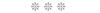 Сегодня день у нас такой: 
И грустный, и веселый. 
Ведь мы прощаемся с родной 
Своей начальной школой. 
Из года в год, из класса в класс 
Ведет неслышно время нас, 
И час за часом, день за днем 
Так незаметно мы растем. 
Сегодня подводим итоги ученья 
Отбросим усталость, все страхи, сомненья. 
Готовы герои сегодняшней встречи 
Для них говорить будем страстные речи. 
А ну, друзья, вставайте в ряд, 
Отставить шутки, разговоры, 
Мы будем чествовать сейчас 
Выпускников начальной школы Почему сегодня все мы,
Так нарядны и милы?
Может, чувствуем дыханье
Приближения весны?
Это просто к нам весной,
Пришёл праздник - выпускной.Учитель родителямПусть в свете дней исчезнут все печали, Пусть сбудутся семейные мечты. Желаю, чтоб ваши дети всегда вам освещали Дорогу жизни светом красоты. Придёт осенняя пора, И дней пройдёт немного, Вновь соберётся детвора У школьного порога. Придёт осенняя пора, Нам скажут: "Заходите, Ведь вы, ребята, - пятый класс, Что же вы стоите?" Да, мы пойдём уже без вас, И вы уж нас простите. И на прощанье скажем ещё раз: (Хором) "Спасибо вам! Спасибо!" Планету Детства вспомнишь ты не раз, тот островок, особенно любимый,
Который назывался “Первый класс”, твой самый первый класс неповторимый!
Ты вспомнишь одноклассников–ребят, забыв про все печали и невзгоды.
Но жаль, что островочек отдалят бегущие безумно быстро годы!Из года в год, из класса в класс
Ведет неслышно время нас.
И час за часом, день за днем
Так незаметно мы растем.2. Четыре года мы в пути.
Куда же дальше нам идти?
Всем вместе дружно в самый раз
Пора идти нам в пятый класс!3. В пятый класс, в пятый класс
Принимает школа нас.
Полюбили мы друг друга,
Дружба крепкая у нас.
58 – дружно в раз 
Переходим в пятый класс!4. Последний звонок! Последний звонок!
4 года, как миг, пролетели
Пройдут года, и прозвенит
Звонок в последний раз,
Сегодня репетиция –
Окончен 4 класс.